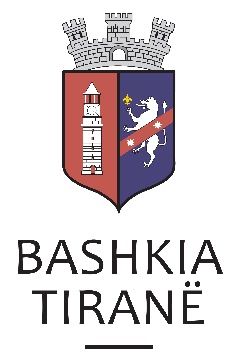 Agjencia e Parqeve dhe Rekreacionit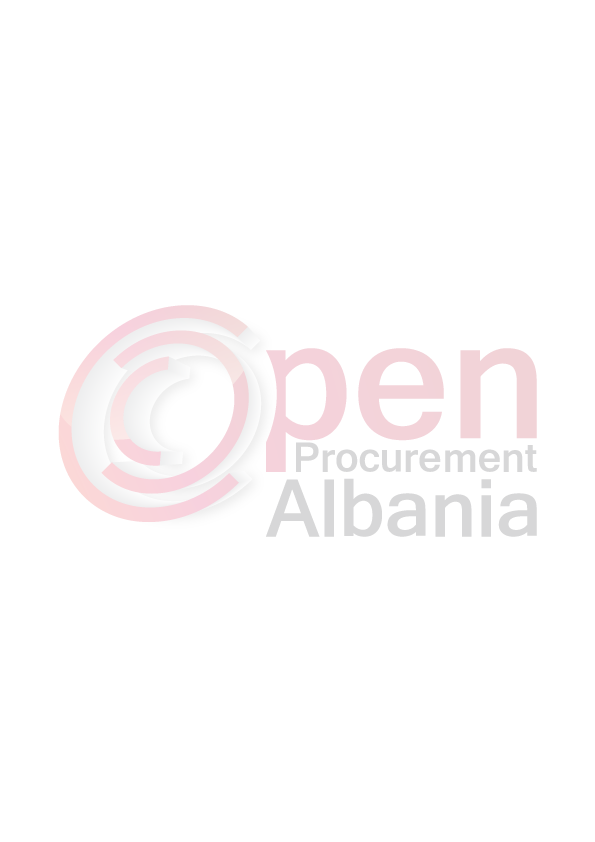 Nr prot.____,                                                                                                 Datë____/____2016Drejtuar:  Agjencisë së Prokurimit Publik, Tiranë	Lënda:      Njoftim i Shkurtuar i KontratësAutoriteti Kontraktor:Agjencia e Parqeve dhe Rekreacionit, Tiranë, Rruga “5 Maji”, Tel 04 222 3231Lloji i proçedurës së prokurimit:  “E Hapur”Objekti i Kontratës: “Shërbimi i ruajtjes dhe sigurisë fizike me roje private”Fondi Limit:  8 153 699 (tetë milion e njëqind e pesëdhjetë e tre mijë e gjashtëqind e nëntëdhjetë e nëntë) lekë pa TVSH.Burimi i financimit: Bashkia e Tiranës.Afati i lëvrimit: Nga data e nënshkrimit të kontratës deri më 31.12.2016Data dhe ora e zhvillimit të tenderit: 13.05.2016, ora 10:00Vendi i dorëzimit të ofertave: Prokurim elektronik në website-in zyrtar të Agjensisë së Prokurimit Publik: http://www.app.gov.al/Afati i fundit i dorëzimit të ofertave:   13.05.2016, ora 10:00Dokumentat e tenderit mund të tërhiqen në rrugë elektronike nga adresa zyrtare e APP - së (www.app.gov.al).TITULLARI I AUTORITETIT KONTRAKTORBlendi GONXHJA